19th SG Meeting. South Gas Regional Initiative30th April 2013, from 11:00 h to 14:00 hCNE premises, Alcalá 47 - 28014 Madrid, Spain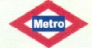          Banco de EspañaDRAFT AGENDA11:00-11:05OpeningWelcomeAgenda and minutes from the last meeting (for approval)11:05 – 12:15Capacity Allocation Mechanism Status of CAM Roadmap in SGRI (for information by Regulators)Available capacity, standard products and IT systems (for information by TSOs)2013 Auction between Spain and Portugal (for information by TSOs)Update information on PRISMA (for information by TSOs)Next steps and calendar (for discussion)12:15-13:15Congestion Management ProceduresStatus of CMP Roadmap in SGRI (for information by Regulators)Detailed proposal on surrender and LT UIOLI (for information by TSOs)Next steps and calendar (for discussion)13:15-13:45InfrastructuresUpdate on PCI Identification (for information by Regulators)2013 South Gas Regional Investment Plan (GRIP) (for information by TSOs)13:45-14:00AOB and next meetings